Town of Upper Marlboro Historical Committee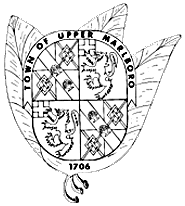 14211 School Lane, Upper Marlboro, Maryland 20772Phone (301) 627-6905MEETING AGENDA16 February 2013, 9:00 a.m.Review of the Agenda and Meeting Minutes (0900-0910)	I.  Agenda	II.  TUMHC quarterly minutes from 19 November 2012	III.  Review of quarterly progress report Chair Report (0910-0920)Project Update (0920-0940)	I. Archives and Website	II.  Oral Histories	III.  Marlborough Day Booth Proposal		(a) Theme 		(b) Walking Tour pamphlet	IV.  Dr. Beanes’ Gravesite marking commemoration	V.  2014 Prince George’s County Home and Garden Tour Participation	VI.  Potential reception/historical committee event at Darnall’s Chance		(a) Guest lecturer?Administration (0940-0955)	I.  Budget submission discussion	II.   Solicitation for ideas and comments	III.  Confirmation of next quarterly meeting 13 April 2013Adjournment